Giuseppe VerdiLibreto od Antonia SommaMaškarní plesGiuseppe VerdiLibreto od Antonia SommaMaškarní plesDirigent 	                               Renato PalumboRežie		                             Vincent BoussardScéna	 	                                Vincent LemaireKostýmy	                               Christian LacroixOsvětlení		                              Guido LeviSbormistr	                                  Conxita GarcíaSbormistr dětského sboru       Josep Vila I JoverSymphonický  Orchestr a Sbor Gran Teatre del LiceuOpera o třech aktech Zpíváno v italském jazyceNatočeno v Gran Teatre del Liceu, BarcelonaŽivě 24. října 2017 Celkový čas:  2 hodiny 55 min, České titulkyPetra OcelkováOsoby a obsazení: Ricardo                    		     Piotr Beczała   Renato	                         	     Marco Caria    Amelia			      Ekaterina MetlovaUlrica			                         Dolora ZajickOscar			             Elena Sancho PeregSilvano	           	   Damian del Castillo Samuel			              Roman Ialcic	Tom		                            Antonio di MatteoLicence: RISING ALTERNATIVELicence ČR: APK Cinema Service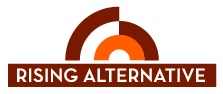 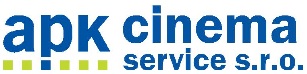 PředstaveníZávist, spiknutí, láska, žárlivost, pomsta a nakonec odpuštění se spojují v tomto vášnivém díle Verdiho.

Politické intriky v srdci opery zpočátku vzbudily hněv současných cenzorů; Verdi a jeho libretista byli skutečně přiucení k tomu, aby změnili libreto a přesunuli děj z původního Švédska do vzdáleného  Bostonu v USA.
Velký polský tenorista Piotr Beczała se vrací do Barcelony v jedné z jeho nejlepších rolí, zpívá vedle sopranistky Ekateriny Metlové. Scéna Vincenta Lemaira a režie Vincenta Boussarda zdůrazňují  tajemnou atmosféru opery, která obsahuje bohaté kostýmy Christiana Lacroixe. Maškarní ples diriguje skutečný odborník Verdiho,  Renato Palumbo.PředstaveníZávist, spiknutí, láska, žárlivost, pomsta a nakonec odpuštění se spojují v tomto vášnivém díle Verdiho.

Politické intriky v srdci opery zpočátku vzbudily hněv současných cenzorů; Verdi a jeho libretista byli skutečně přiucení k tomu, aby změnili libreto a přesunuli děj z původního Švédska do vzdáleného  Bostonu v USA.
Velký polský tenorista Piotr Beczała se vrací do Barcelony v jedné z jeho nejlepších rolí, zpívá vedle sopranistky Ekateriny Metlové. Scéna Vincenta Lemaira a režie Vincenta Boussarda zdůrazňují  tajemnou atmosféru opery, která obsahuje bohaté kostýmy Christiana Lacroixe. Maškarní ples diriguje skutečný odborník Verdiho,  Renato Palumbo.SYNOPSEPrvní dějstvíHrabě Riccardo z Warwicku, guvernér Bostonu je očekáván členy svého doprovodu. Mezi nimi jsou však i ti, kteří, podobně jako Samuel a Tom mají pocit, že jsou oběťmi minulých křivd a spřádají plány pomsty.Hrabě uvádí Oskara, který přítomným představuje seznam hostů na nadcházejícím  plese. Riccarda trápí, že mezi jmény nachází jméno své tajné lásky Amélie, manželky Renata, svého nejbližšího přítele. Renato se objeví sám a sděluje Riccardovi o zvěstech hrozícího atentátu na něj. Riccardo ale nechce nic slyšet a bagatelizuje nebezpečí.Cítí se dostatečně chráněn láskou svých poddaných. Tu Oskar připomíná hraběti, že má potvrdit rozsudek o vyhoštění věštkyně Když se však Oskar přidá na její stranu, rozhodne Riccardo věštkyni nejdříve vyzkoušet. Riccardo přijde v přestrojení k věštkyni do její chatrče. Ulrica předpovídá, že námořník Silvano bude brzy odměněn za své oběti. Riccardo nepozorovaně přemístí jeho peněženku i důstojnickou licenci do mužových kapes. Když je Silvano objeví, je překvapen a nadšeně oslavuje kouzelnice. Vtom je k Ulrice ohlášena návštěva, která žádá utajení a všichni musí odejít. Avšak Riccardo, který poznal Améliina sluhu, se v chýši skryje. Amélie se zpovídá z tajné lásky k Riccardovi a žádá o lék proti svému citu. Ulrica jí poradí, že ji vyléčí šťáva z kouzelné byliny, pro kterou se musí vypravit o půlnoci na popraviště za městem. Zvenčí je slyšet hluk a Ulrica posílá Amélii pryč a nechá příchozí vstoupit. Je to společnost skrytých dvořanů. Riccardo odstírá, že je rybář a požádá Ulricu o věštění osudu. Ta si okamžitě uvědomí, že je klamána, ale vyslechne jeho naléhání a předpovídá mu jeho blížící se konec. Riccardo se vysmívá nelichotivému proroctví i důvěřivosti jeho přátel a žádá Ulricu o další podrobnosti. Podle věštby bude Riccardo zavražděn prvním člověkem, který mu podá ruku. V té chvíli vstoupí Renato a srdečně stiskne Riccardovi pravici. Každému se ulevilo, Riccardo jistě nemůže být zabit svým nejlepším přítelem. Všichni jsou přesvědčeni o nesprávnosti věštby. Hrabě dobromyslně vyčítá Ulrice, že se svým jasnovidectvím nepoznala totožnost muže, který stál přímo před ní. Riccardo přesto zruší rozsudek o vyhnanství. Věštkyně mu děkuje za jeho velkorysost, ale opakuje svou temnou věštbu. V té chvíli přichází Silvano s davem radostně provolávajícím slávu Riccardovi, který se právě odmaskoval. Druhé dějstvíO půlnoci přichází Amélie na popraviště za městem, na místo, určené Ulricou. Je rozhodnuta vzdát se své provinilé lásky, i když ví, že její život pro ni přestane mít smysl. Vtom vstupuje Riccardo, který ji sledoval. Améie mu připomíná své povinnosti vůči manželovi, přesto se mu vrhá do náruče. Jsou slyšet kroky. Amélie zakrývá svou tvář, když vtom dorazí Renato, který hraběte sledoval, aby ho varoval, že vrahové jsou mu na stopě. Riccardo se nechává přesvědčit, aby zmizel. Renato slibuje svému příteli, že doprovodí jeho společnici zpět do města, aniž by se snažil zjistit, kdo to je. Renato vyzývá zahalenou ženu, aby ho následovala, ale jejich cestu okamžitě zablokují spiklenci. Dojde k šarvátce, při které je Amélie odhalena a poznána. Otřesený Renato žádá, aby se s ním Samuel a Tom setkali další den, a odvede Amélii domů. Třetí dějství Druhý den Renato chladně varuje Amélii, že se její slzy minuly účinkem a ona bude muset zaplatit za svou nevěru vlastním životem. Nakonec se však rozhodne jinak. Pomstí se za svou pohanu Riccardovi. Schází se Samuelem a Tomem, kteří jsou ohromeni jeho úmyslem přidat se ke spiknutí. Renato nutí Amélii vylosovat, kdo z nich má vraždu provést. Je přesvědčen, že pro něj osud vybral roli kata. Přichází Oskar s pozvánkou na velkolepý maškarní ples. Tři spiklenci se shodují, že to bude ideální chvíle pro jejich pomstu, zatímco se zoufalá Amélie snaží najít cestu, jak Riccarda varovat. Sám ve své pracovně, Riccardo se rozhodne vzdát Amélie a pokušení tím, že Renata s Amélií okamžitě pošle do Anglie. Oskar mu přináší anonymní dopis s varováním, co se chystá, ale hrabě je rozhodnut zúčastnit se celého plesu, protože nemá v úmyslu ukázat nepřátelům slabost a nechce se smířit s tím, že vidí Amélii naposledy. Nádherný ples začíná. Oskar nechce odhalit masku hraběte, ale podlehne, když ho Renato přesvědčí, že s ním musí vážně mluvit. Amélie nutí Riccarda, aby se zachránil. Ve chvíli, kdy jí oznámí své rozhodnutí se jí vzdát, Renato ho střelí. Riccardo přísahá svému příteli, že se Amélie nedotkl. Předává mu dekret, s nímž se může vrátit zpět do své rodné země a odpouštějíce svým nepřátelům umírá. 